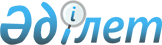 О признании утратившим силу решения Карасайского районного маслихатаРешение Карасайского районного маслихата Алматинской области от 13 мая 2022 года № 19-8. Зарегистрировано в Министерстве юстиции Республики Казахстан 16 мая 2022 года № 28051
      В соответствии со статьей 27 Закона Республики Казахстан "О правовых актах", Карасайский районный маслихат РЕШИЛ:
      1. Признать утратившими силу решение Карасайского районного маслихата "Об утверждении Правил управления бесхозяйными отходами, признанными решением суда поступившими в коммунальную собственность" от 6 декабря 2017 года №21-6 (зарегистрировано в Реестре государственной регистрации нормативных правовых актов под № 4422).
       2. Настоящее решение вводится в действие по истечении десяти календарных дней после дня его первого официального опубликования.
					© 2012. РГП на ПХВ «Институт законодательства и правовой информации Республики Казахстан» Министерства юстиции Республики Казахстан
				
      Секретарь Карасайского районного маслихата

Б. Айнабеков
